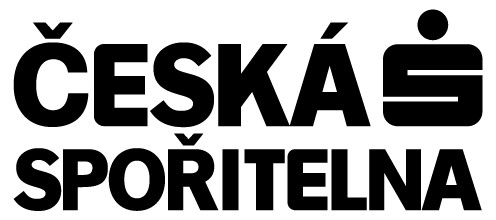  REGISTR SMLUV Smlouva o účtu Česká spořitelna, a.s., Praha 4, Olbrachtova 1929/62, PSČ 140 00, IČO: 45 24 47 82  zapsaná v obchodním rejstříku vedeném Městským soudem v Praze, oddíl B, vložka 1171 Veřejný sektor a realitní obchody v(e) Praze 4, Budějovická 1518/13b, PSČ 140 00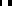 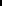 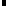 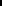 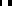 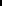 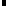 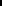 (dále jen „Banka“) a Město Odry 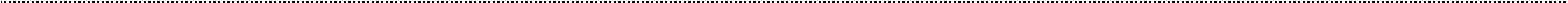 obec, město, městská část, kraj, organizace zřízená obcí, městem, krajem Masarykovo náměstí 16/25, 742 35 Odry 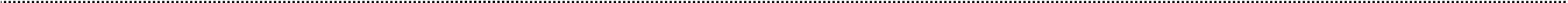 adresa 00298221 identifikační číslo (IČO) (dále jen „Klient“) uzavírají tuto Smlouvu o účtu v české měně (dále jen „Smlouva“) Banka zřídí ode dne 06.12.2017 Klientovi účet, kterému přiděluje číslo	, a který bude veden v korunách českých (dále jen „Účet“). Pro přeshraniční platební styk platí mezinárodní číslo Účtu (IBAN)	. Banka bude úročit peněžní prostředky na Účtu roční úrokovou sazbou stanovovanou a vyhlašovanou Bankou v Ceníku České spořitelny, a.s. (dále jen „Ceník“). Banka připíše úroky z peněžních prostředků na Účtu číslo 	ve prospěch účtu číslo 	vždy k poslednímu dni kalendářního měsíce. Klient má právo vybrat si připisování úroků z Účtu ve prospěch jiného účtu vedeného Bankou. Takovou změnu Klient Bance sdělí písemně poštou nebo elektronicky. Účinnost takové změny nastane následující pracovní den po obdržení žádosti Bankou za předpokladu, že oznámení změny bude Bance doručeno nejpozději do 25. dne kalendářního měsíce. Pokud oznámení změny Banka obdrží po této lhůtě, nabývá změna účinnosti prvním dnem měsíce následujícího po měsíci, v němž bylo Bance doručeno oznámení změny. Klient platí Bance ceny za služby poskytované Bankou podle Ceníku platného v době poskytnutí služby. Klient a Banka se dohodli, že náklady z bankovních služeb spojených s vedením Účtu číslo 		budou účtovány k tíži účtu číslo	. Klient má právo vybrat si k úhradě cen za služby poskytované Bankou jiný běžný účet vedený Bankou. Takovou změnu Klient Bance sdělí písemně poštou nebo elektronicky. Účinnost takové změny nastane následující pracovní den po obdržení žádosti Bankou za předpokladu, že oznámení změny bude Bance doručeno nejpozději do 25. dne kalendářního měsíce. Pokud oznámení změny Banka obdrží po této lhůtě, nabývá změna účinnosti prvním dnem měsíce následujícího po měsíci, v němž bylo Bance doručeno oznámení změny. Klient a Banka se dále dohodli: 	a) 	na těchto podmínkách vyhotovování a způsobu předávání výpisů z Účtu: Výpisová řada K   forma výpisů: elektronický výpis   frekvence vyhotovování výpisů: měsíční   způsob předávání výpisů: vystavení souboru s výpisem z Účtu ve formátu PDF na zabezpečeném serveru Banky   jazyková verze: český jazyk na těchto podmínkách poskytnutí tištěné informace o odmítnutí provedení platebního příkazu a způsobu doručení této informace: pravidlo pro vyhotovování informace: vyhotovovat způsob předávání informace: poštou na adresu: Město Odry, Masarykovo náměstí 16/25, 742 35 Odry, Česká republika na tomto způsobu doručování dalších tištěných sdělení týkajících se Účtu odlišných od výpisu z Účtu (např. výzev či upozornění ke splnění povinností dle této Smlouvy, včetně výzev k úhradě splatných pohledávek Banky za Klientem dle této Smlouvy): způsob předávání sdělení: poštou na korespondenční adresu Majitele Účtu: Město Odry, Masarykovo náměstí 16/25, 742 35 Odry, Česká republika Klient je oprávněn podle aktuální nabídky Banky jednostranně změnit obsah výše sjednaných pravidel prostřednictvím formuláře určeného k tomu Bankou.  Ve výjimečných případech způsobených vážnými provozními důvody je rovněž Banka oprávněna pravidla výše sjednaná s Klientem jednostranně změnit. O takové změně Banka Klienta předem informuje, případně s ním aktivně následně projedná způsob řešení změny. Klient je oprávněn podle aktuální nabídky Banky jednostranně změnit způsob a frekvenci doručování výpisů Bankou. Takovou změnu Klient sdělí Bance písemně nebo elektronicky. Účinnost takové změny nastane následující pracovní den po obdržení žádosti Bankou za předpokladu, že oznámení změny bude Bance doručeno nejpozději do 25. dne kalendářního měsíce. Pokud oznámení změny Banka obdrží po této lhůtě, nabývá změna účinnosti prvním dnem měsíce následujícího po měsíci, v němž bylo Bance doručeno oznámení změny. Na základě této Smlouvy je možné poskytnout platební prostředek (např. platební kartu, elektronické bankovnictví) pokud si o něj Klient požádá. Ostatní práva a povinnosti smluvních stran touto Smlouvou výslovně neupravené se řídí platnými Všeobecnými obchodními podmínkami České spořitelny, a.s. (dále jen VOP), které jsou nedílnou součástí této Smlouvy. Klient podpisem této Smlouvy potvrzuje, že VOP a další dokumenty, na které tato Smlouva odkazuje, převzal, že se s jejich obsahem seznámil a že s nimi souhlasí. Klient prohlašuje a svým podpisem potvrzuje, že byl před podpisem smlouvy seznámen se systémem pojištění pohledávek z vkladů v rozsahu Informačního přehledu, že mu porozuměl a že ho převzal. Smluvní strany prohlašují, že se na Smlouvu vztahuje povinnost zveřejnění v registru smluv a souhlasí se zveřejněním celého jejího obsahu. Smluvní strany se dohodly, že Banka je oprávněna Smlouvu v registru smluv zveřejnit. Smlouva nabývá účinnosti zveřejněním v registru smluv Bankou. V(e) 	      	dne 	      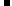 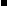 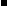 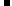 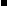 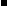 Česká spořitelna, a.s. 	 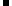 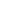 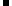 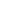 V(e) 	      	dne 	      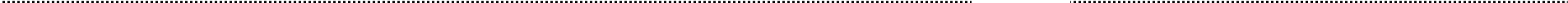 Klient Město Odry 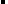 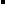 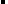 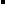  	 	 	podpis(y), příp. razítko 4-6223 07/2017 	2/2 